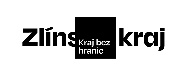 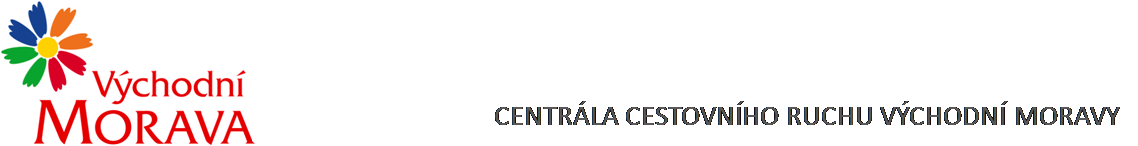 NAŠE ZNAČKA:	CCR069_2023-3bVYŘIZUJE:	Ing. Petra HudcováTEL.:		XXXXXXXXXXXXXXXE-MAIL:		XXXXXXXXXXXXXXXZLÍN DNE:	27.6. 2023Objednávka č. CCR069_2023-3bObjednáváme u Vás podle platných zákonných směrnic o odběru, dodávce zboží a službách následující:Výroba propagačního audiovizuálního díla - spotů v délce 30 a 120 sekund zaměřené na vysokou technickou úroveň záznamu obrazu a zvuku, poutavý děj, kreativní vizuální ztvárnění s odkazy na značku a aktivity Centrály cestovního ruchu Východní MoravyPočet spotů: jeden střihový a pásmo čtyř rozhovorů.Obsah a stopáž prvního spotu: dynamický střih a hudební podkres obrazových záznamů minulých ročníků Barum Czech Rally Zlín v kombinaci s aktuálními záznamy vybraných regionálních atraktivních turistických lokalit v podobě pozvánky k návštěvě Zlínského kraje o stopáži 30 s a 120 sObsah a stopáž pásma rozhovorů: čtyři rozhovory s vybranými závodníky Barum Czech Rally Zlín v podobě pozvánky k návštěvě tohoto motoristického závodu a Zlínského kraje o stopáži á 60 sFormát: MP4 s elektronickým doručením na určenou e-mailovou adresu.překlad otázek a odpovědí do anglického jazyka včetně osazení spotů titulky u všech 4 spotůDohodnutá cena:	71.000,- včetně DPHTermín plnění:	 	31.7. 2023Fakturační údaje:	Centrála cestovního ruchu Východní Moravy, o.p.s.			J. A. Bati 5520, 761 90 Zlín			IČ: 27744485Splatnost faktury: 30 dnůBankovní spojení: Česká spořitelna, a.s.Číslo účtu: XXXXXXXXXXXXXXXXXX			Nejsme plátci DPH.S pozdravem……………………………………………….Mgr. Zuzana Vojtováředitelka